Центр творчестваОборудование:Рисование.изобразительный материал: краски акварельные, гуашь, восковые мелки, фломастеры, цветные карандаши; простые карандаши, кисти разные по размеру и по жесткости (для «тычка»); трафареты; стаканчики для воды;  губка для смачивания бумаги.Аппликация.иллюстративный материал по теме; фоны разного размера, цвета и формы; цветная  бумага, картон разного качества и размера; клей-карандаш, клей ПВА; ножницы.Лепкапластилин; стеки, клеёнки, салфетки для рук; 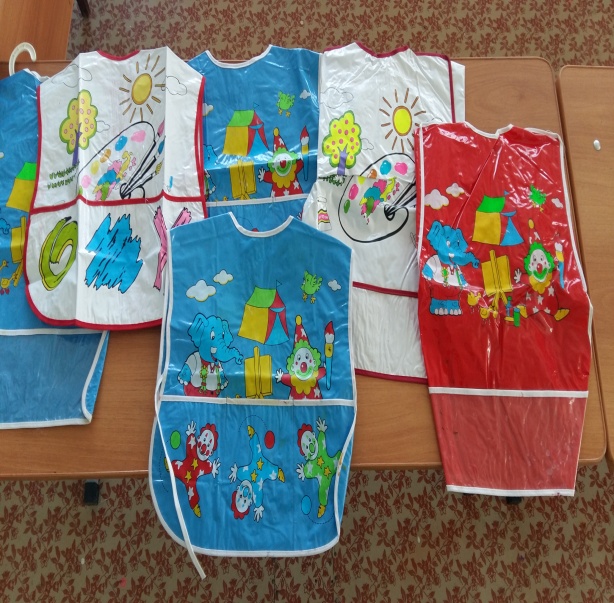 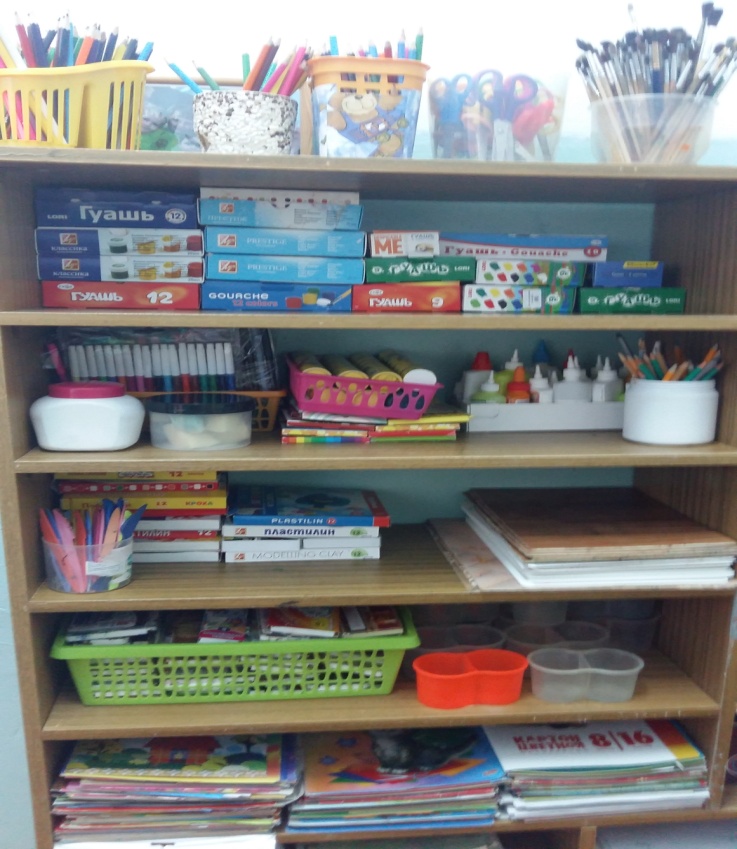 Центр дидактических игр (игротека)Оборудование:Треугольное домино «Мышки-малышки», мини-игры «Цвета»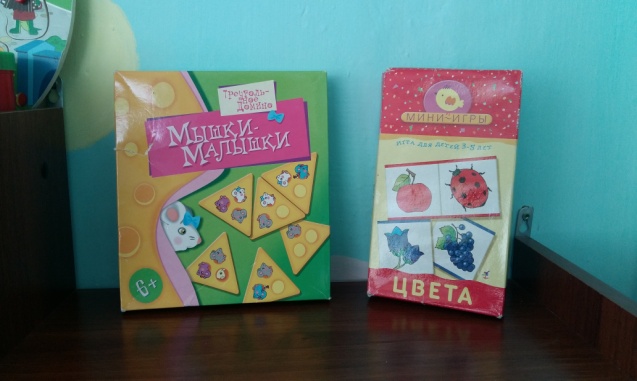 Центр математикиЧасы, счеты, счетные палочки, линейки, палочки Кюизенера, блоки Дьенеша, набор геометрических фигур, веера с цифрами, игры для развития логического мышления…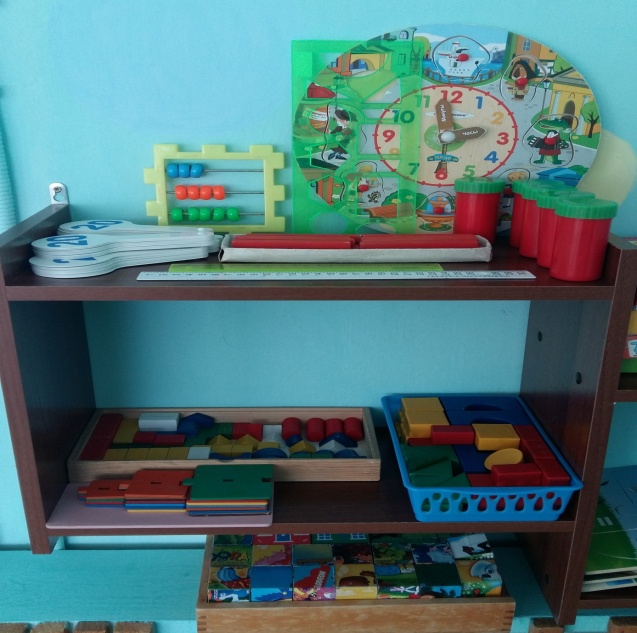 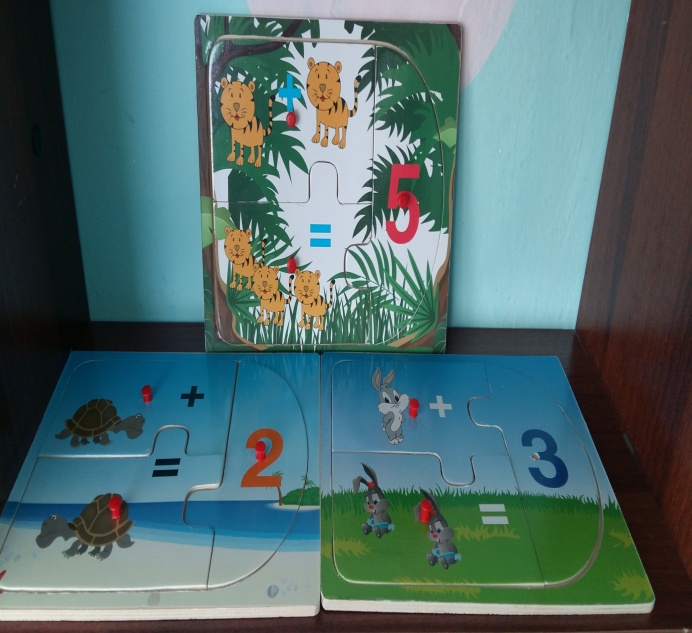 Центр грамотности (книжный уголок, развитие речи)ТТематическая подборка детской художественной литературы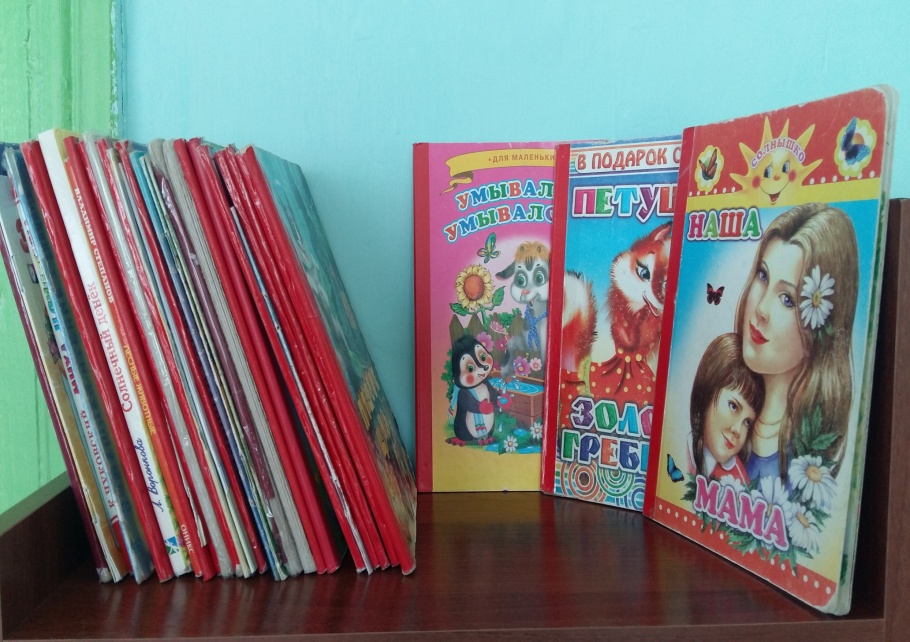 Уголок «Мы играем»Сюжетно-ролевая игра «Кухня»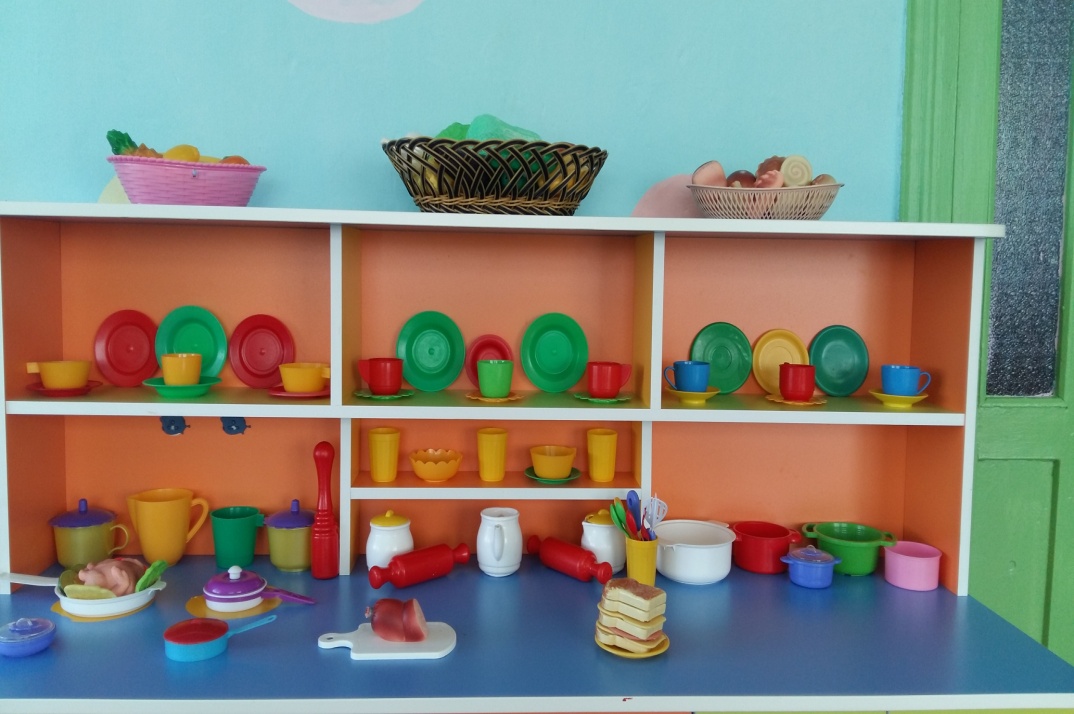 Овощи                                                                           Фрукты                                                            Хлебобулочные, кондитерские изделия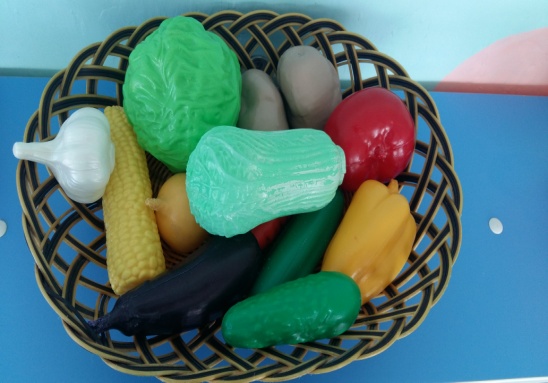 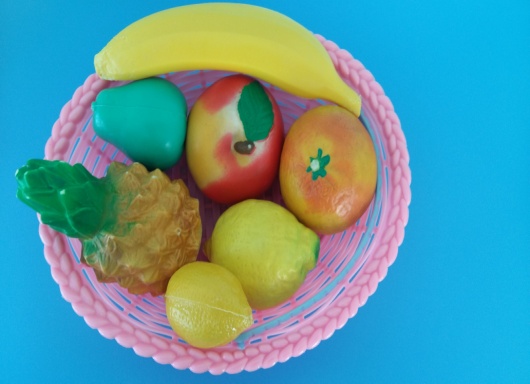 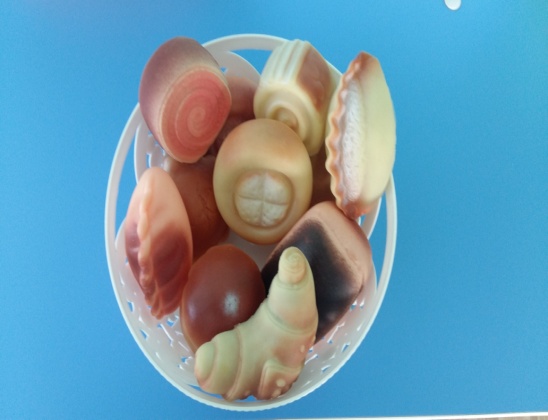 Сюжетно-ролевая игра «Амбулатория»Набор доктора, телефон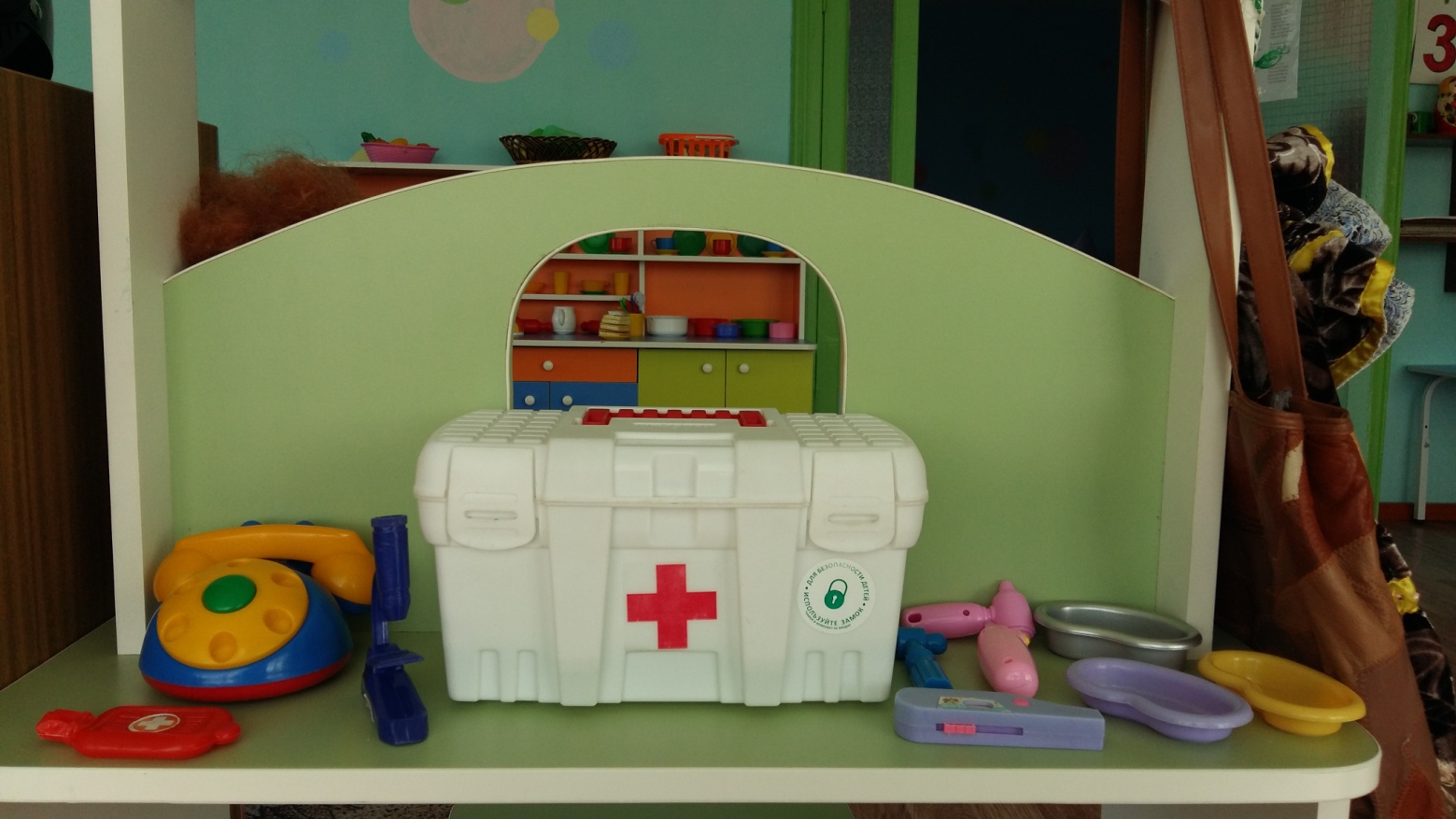 Сюжетно-ролевая игра «Парикмахерская»Набор парикмахера, манекен.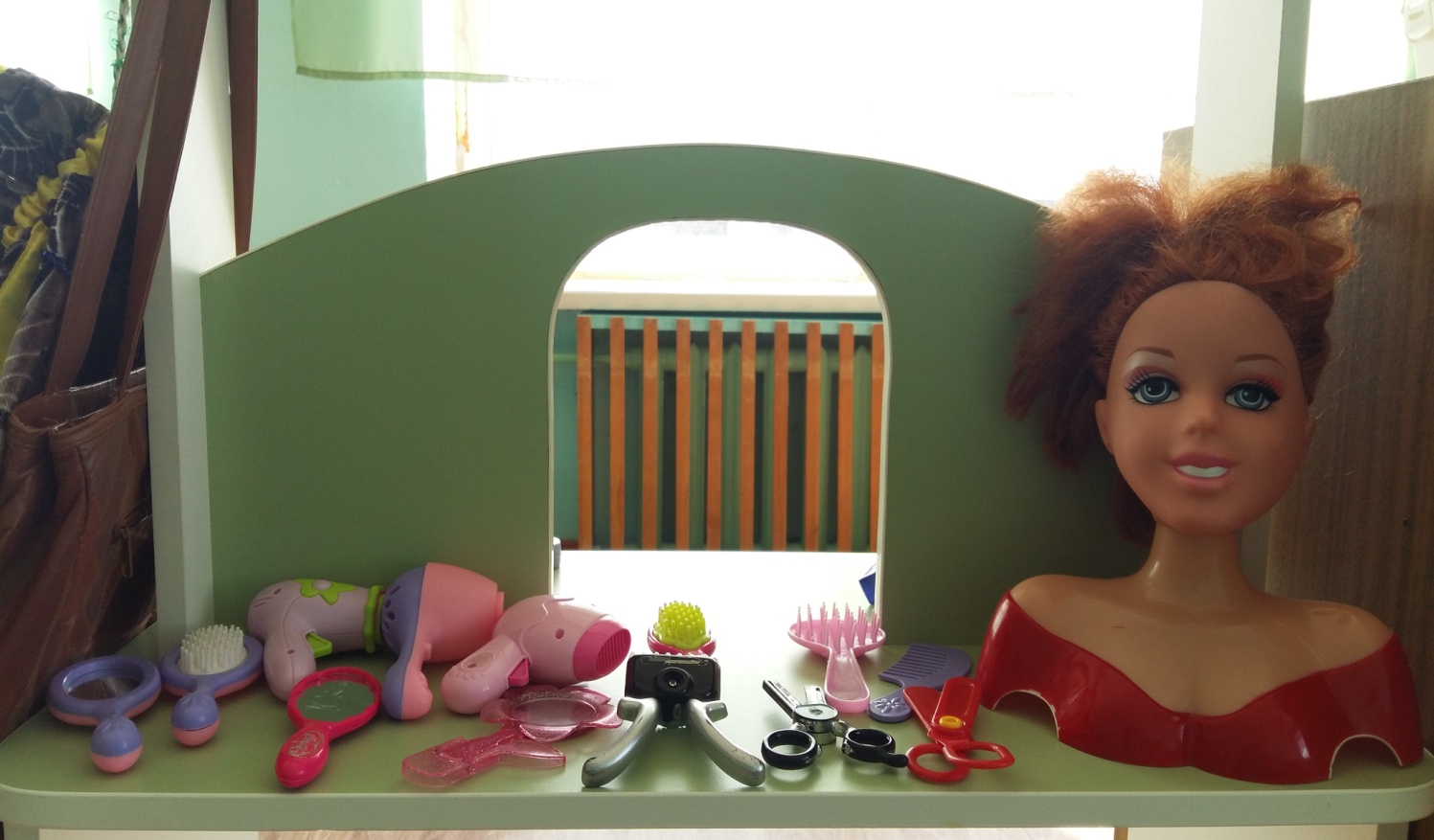 Сюжетно-ролевая игра «Семья»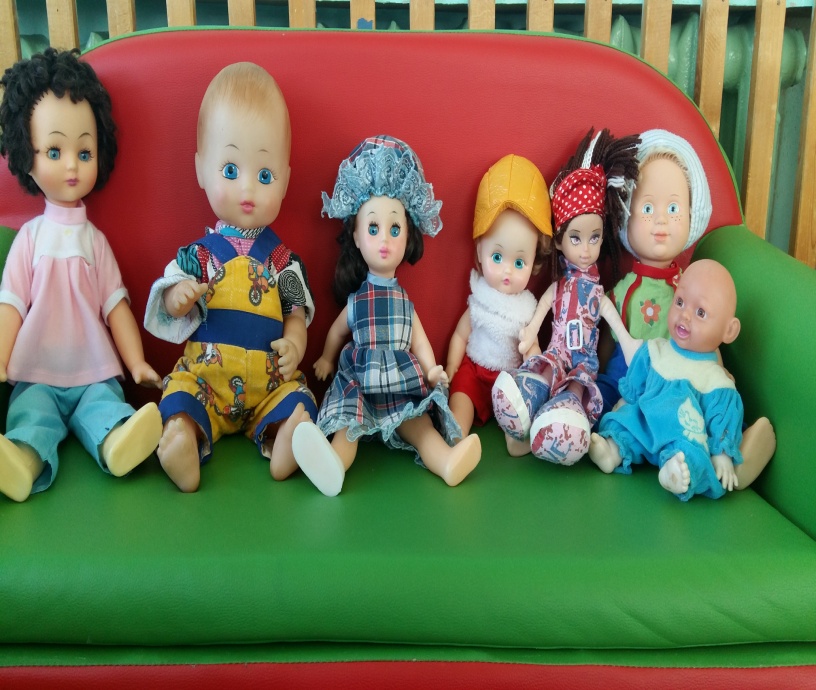 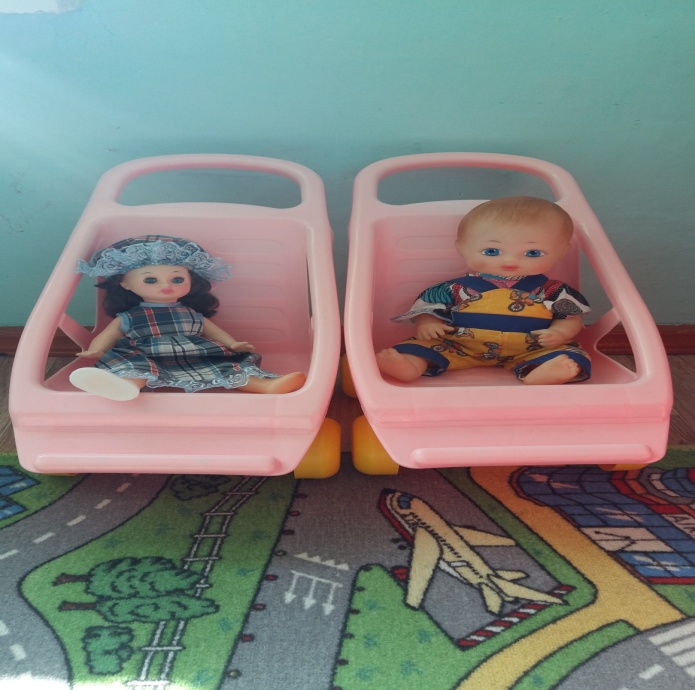 Уголок ряженияОборудование:Костюм доктора, повара, сарафаны, платки, нарядные платья.                     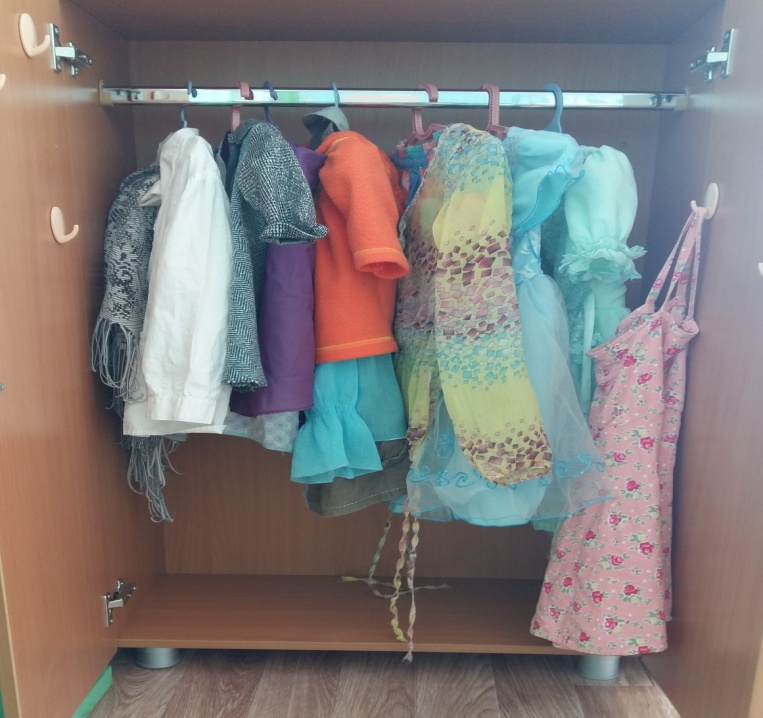 Центр театрального творчества:Перчаточные, настольные: Русские народные сказки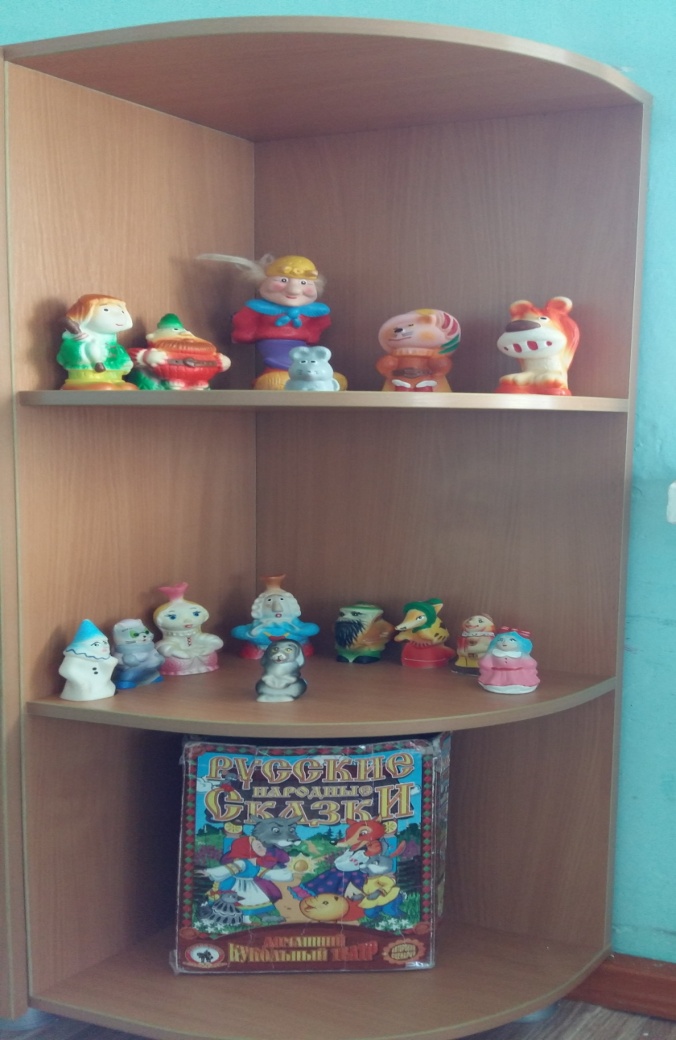 Центр строительно-конструктивных игрОборудование:  Пластмассовый конструктор «Лего» большой, средний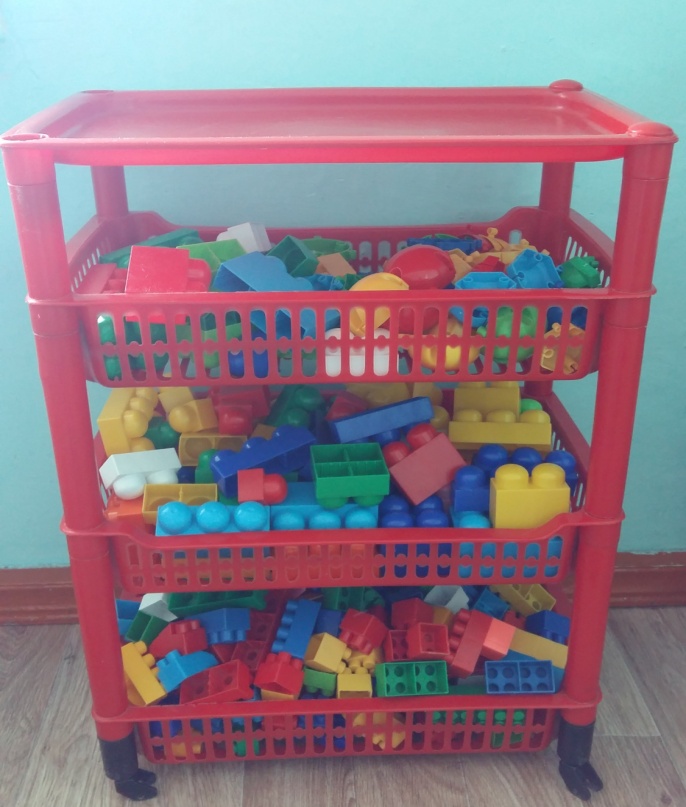 Конструктор «Строитель»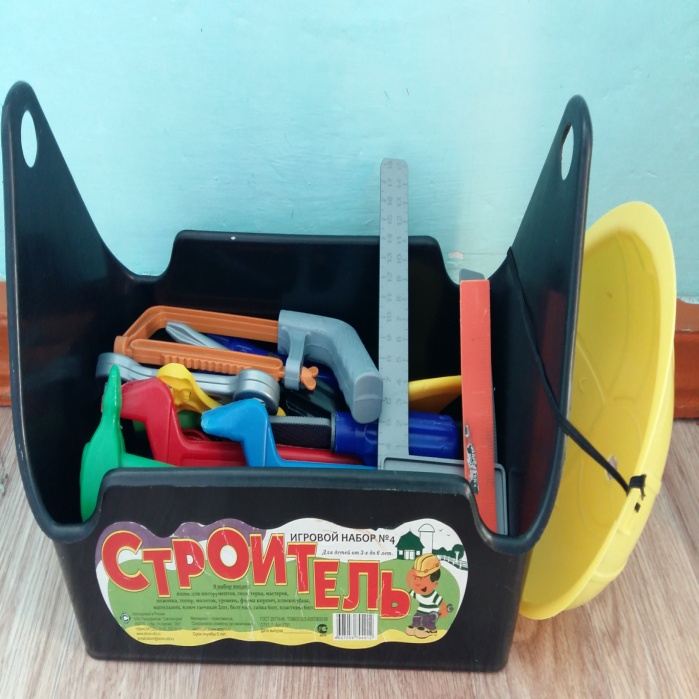 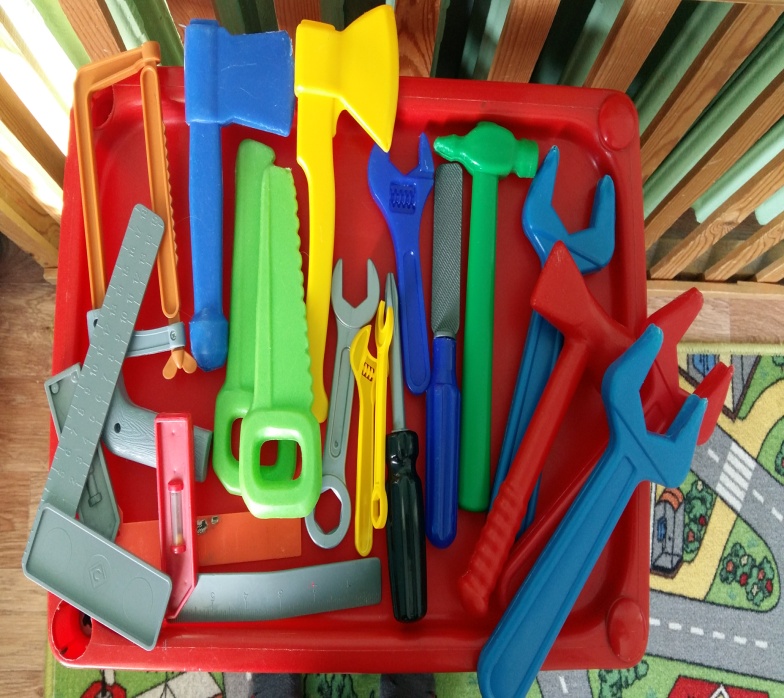 Конструктор большой с болтовым соединением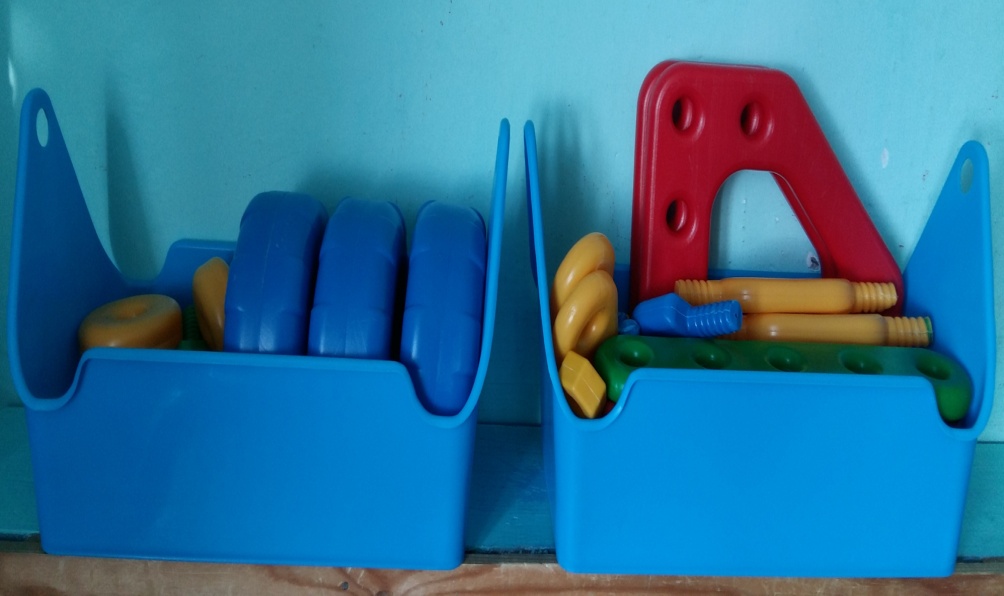 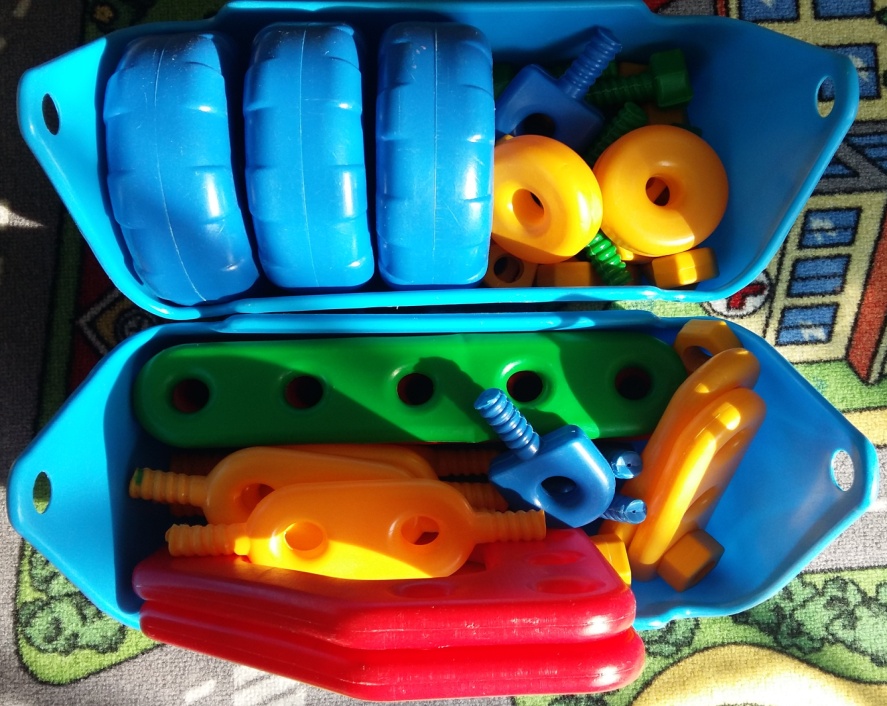 Конструктор мелкий с болтовым соединением                                                       Пластмасовый конструктор                                                                                                                                                                                             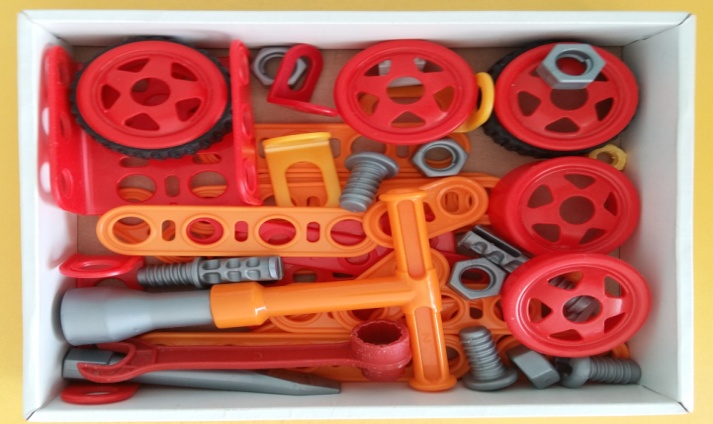 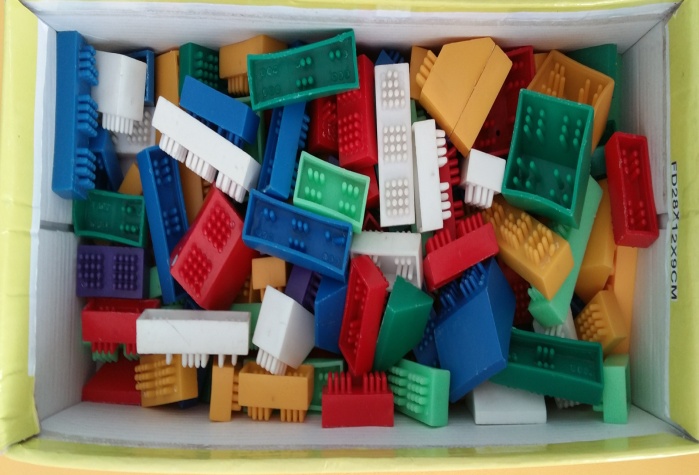 Конструктор мягкий                                                                                                                    Конструктор мелкий «Лего»                                                                                                                                                                                                                                                       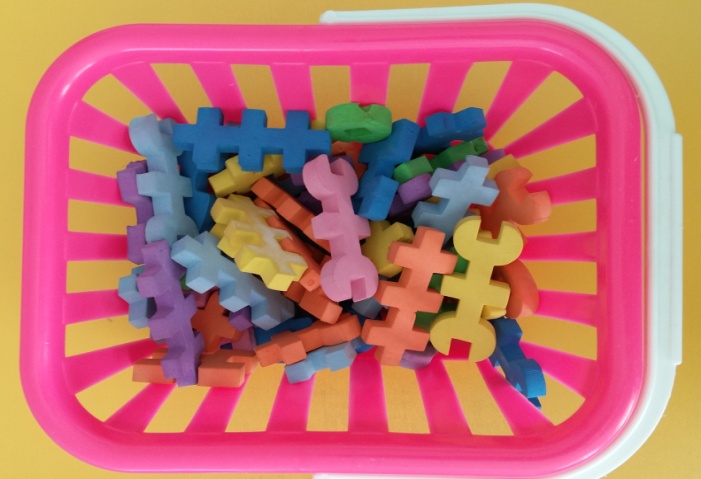 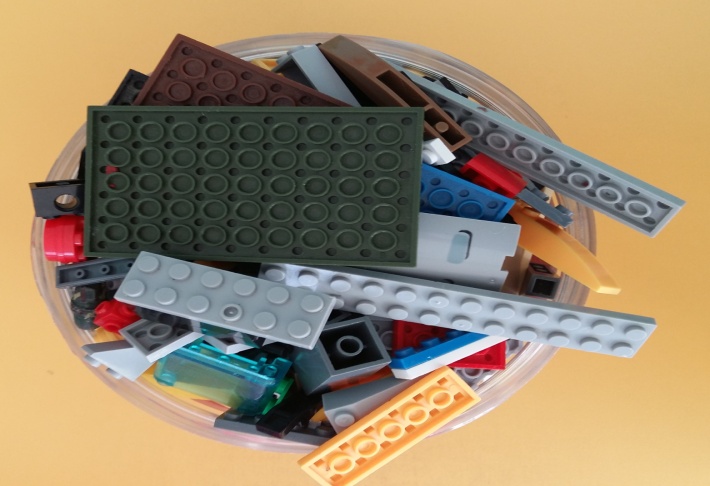    Кубики:-Пластмассовые 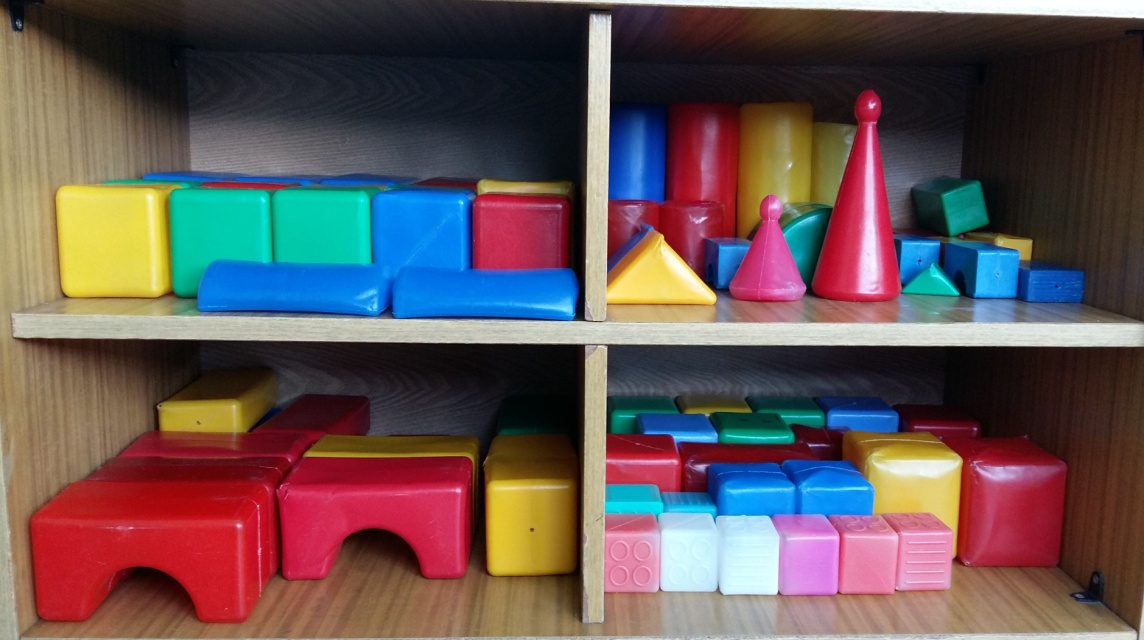 -Деревянные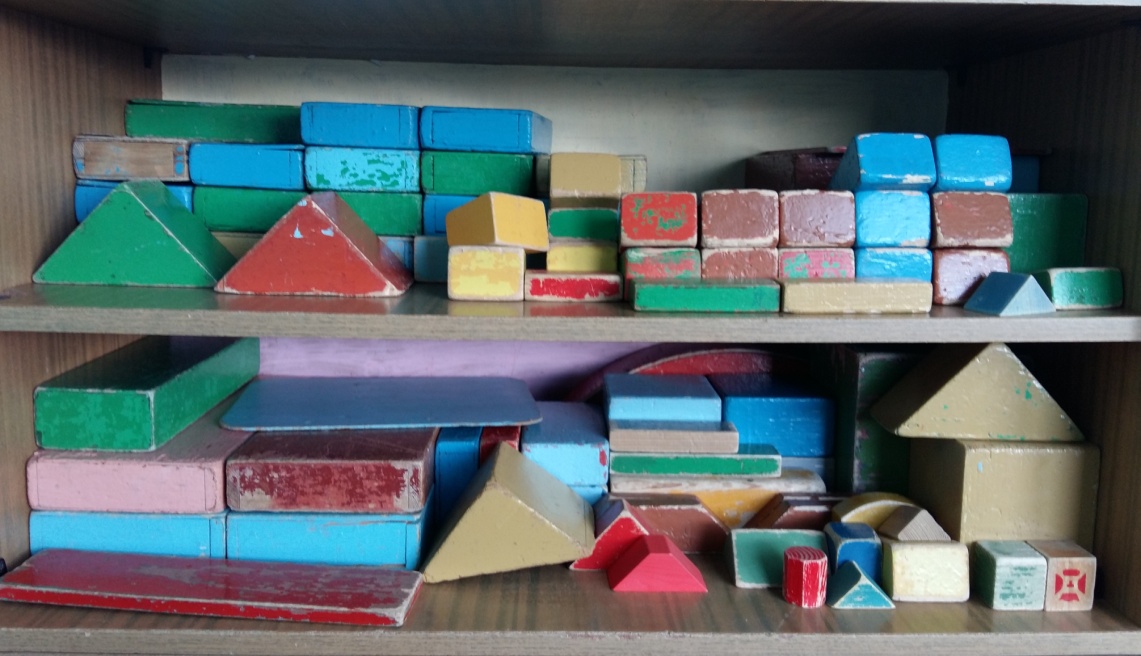   Машинки 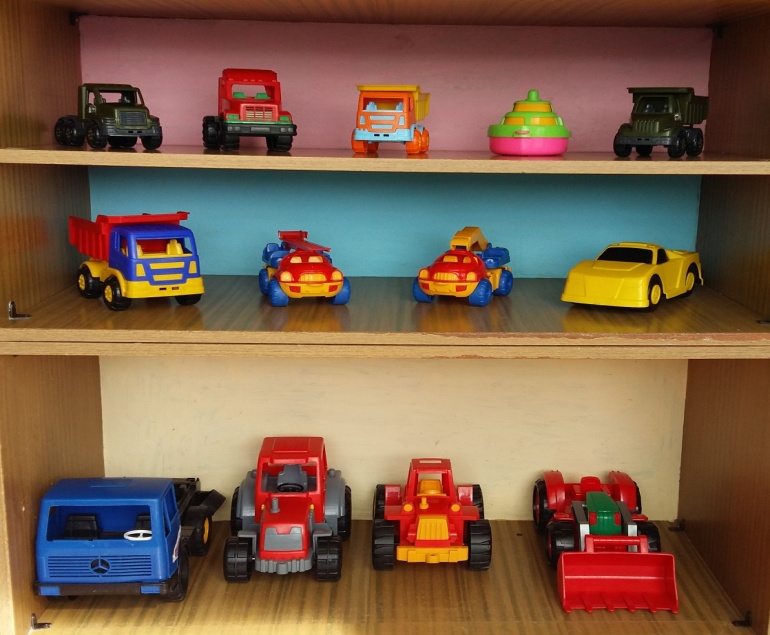 Спортивный уголокКегли, гантели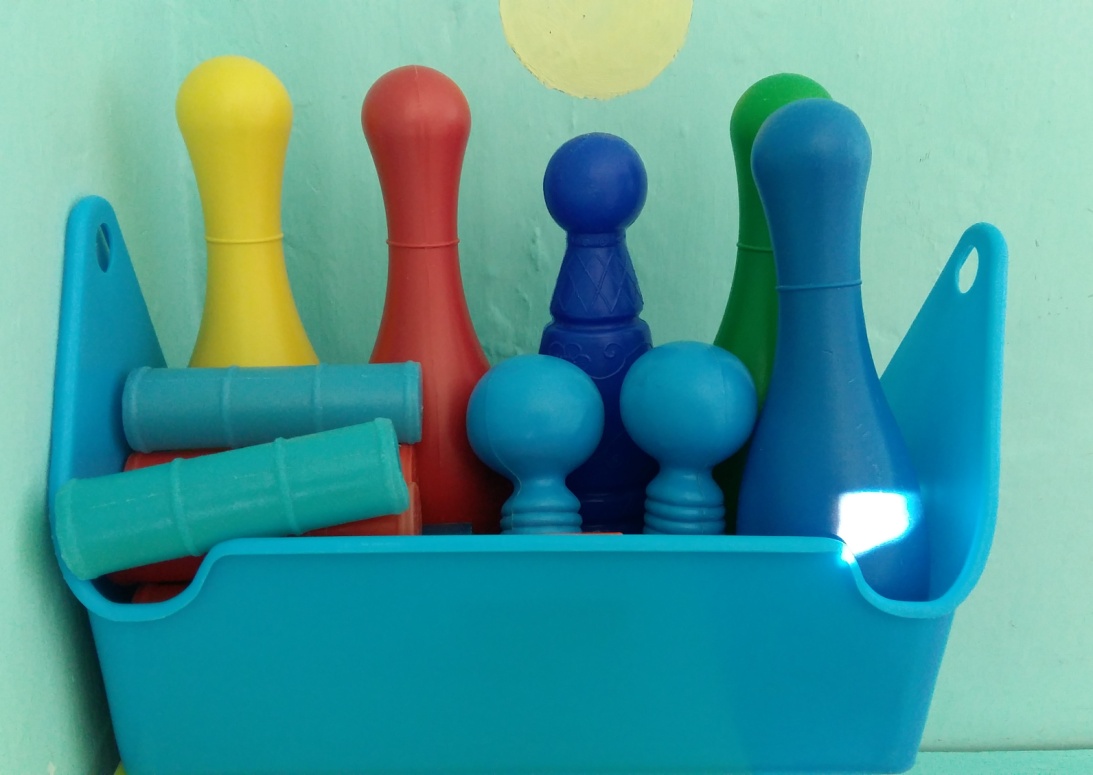 Музыкальный уголок.Металлофон, дудочки, погремушки, маракас, бубен, свистулька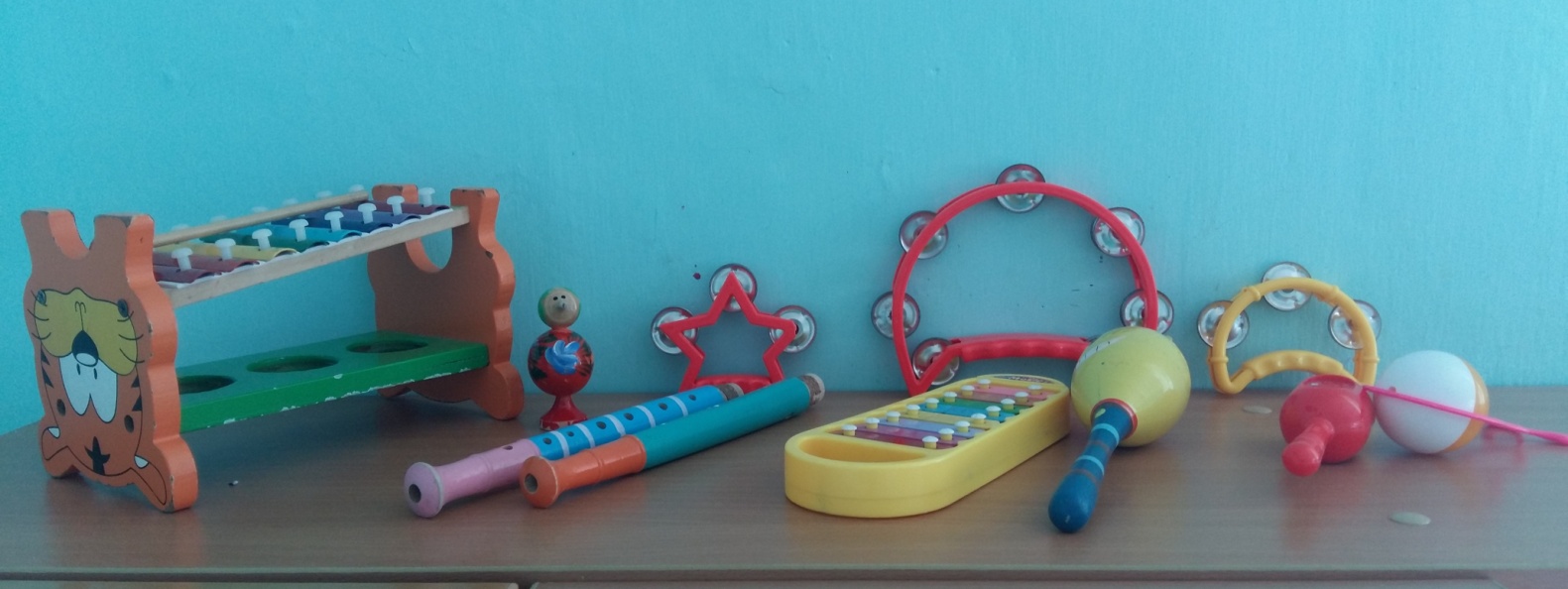 